О внесении изменений в Положение «О денежном содержании лиц,
замещающих должности муниципальной службы, а также о денежном
содержании и ежегодном оплачиваемом отпуске рабочих и служащих,
занимающих должности, не отнесенные к должностям муниципальной
службы, и осуществляющих техническое обеспечение деятельности
Администрации Советского внутригородского района городского округа
Самара», утвержденное Решением Совета депутатов Советского
внутригородского района городского округа Самара
от 24 января 2017 года № 63Рассмотрев представленный Администрацией Советского внутригородского района городского округа Самара проект решения Совета депутатов Советского внутригородского района городского округа Самара «О внесении изменений в Положение «О денежном содержании лиц, замещающих должности муниципальной службы, а также о денежном содержании и ежегодном оплачиваемом отпуске рабочих и служащих, занимающих должности, не отнесенные к должностям муниципальной службы, и осуществляющих техническое обеспечение деятельности Администрации Советского внутригородского района городского округа Самара», утвержденное Решением Совета депутатов Советского внутригородского района городского округа Самара от 24 января 2017 года № 63, в соответствии с Федеральным законом от 6 октября 2003 года № 131-ФЗ «Об общих принципах организации местного самоуправления в Российской Федерации», Уставом Советского внутригородского района городского округа Самара Самарской облает», Совет депутатов Советского внутригородского района городского округа СамараРЕШИЛ:Внести в Положение «О денежном содержании лиц, замещающихдолжности муниципальной службы, а также о денежном содержании и ежегодном оплачиваемом отпуске рабочих и служащих, занимающих должности, не отнесенные к должностям муниципальной службы, и осуществляющих техническое обеспечение деятельности Администрации Советского внутригородского района городского округа Самара», утвержденное Решением Совета депутатов Советского внутригородского района городского округа Самара от 24 января 2017 года № 63 (далее-Положение) следующие изменения:1.1. Абзац 2 пи. 3.2.3. п.3.2 Положения изложить в новой редакции: «Ежемесячная надбавка к должностному окладу за сложность, напряженность и высокие показатели в труде в размере до 160 процентов должностного оклада».Официально опубликовать настоящее Решение.Настоящее Решение вступает в силу со дня его официального опубликования.Контроль за исполнением настоящего Решения возложить на комитет по бюджету, налогам и экономике (С.В. Черноножкин).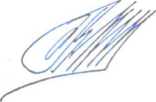 